SCHWARZKOPF ELEMENTARY SCHOOL PTA FIT-ATHON: A WALK AROUND THE WORLD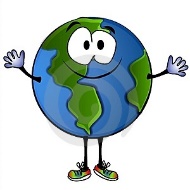 The PTA is hosting a NEW VIRTUAL Fall Fundraiser starting October 19-30! Our goal is to raise $10,000 and all money raised will directly benefit our school.You can register online to obtain credit card donations AND you can collect cash and check donations. Please make checks payable to Schwarzkopf Elementary PTA. All Donations are due by October 30th in order to receive all prizes.Go to SchwarzkopfPTA.org to create your FREE fundraising page. Click on the Fitathon link to register your child.Simply fill in the blanks to create your page - it only takes a few minutes. You will receive a confirmation email with a link to forward it to your friends and family. You can raise 3x’s more using Social Media!! Use the easy Share Tools to post on facebook, twitter, or to send an email. Student’s FULL NAME:__________________________ Grade:__________ Phone #:__________________Thank you for supporting Schwarzkopf Elementary School PTA! 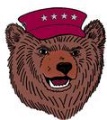 DONORS NAMEDONATION AMOUNT